Timberlin Creek Elementary School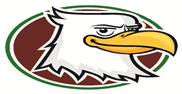 2019-2020Pre-Kindergarten Supply ListItems to be shared with class:CRAYONS						1 boxANTISEPTIC WIPES – Lysol/Clorox Type		2 containersTISSUES – Unscented					2 boxesHAND SANTIZER					1 bottlePAPER TOWELS					2 rollsGLUE STICKS						5 sticksWATERCOLOR PAINT – 8 count			2 packsCLEAR PACKING TAPE					1 roll5OZ PAPER/PLASTIC CUPS (not 3 oz)			1 sleeveIndividual Items:1 water bottle or sippy cup with water DAILY1 rest mat (we recommend the red and blue ones that are about 1 inch thick)1 crib size fitted sheet1 small blanket (no comforters or sleeping bags please)2 sets of extra clothes including socks (and underwear if potty-trained)1 backpack (not toddler size – needs to fit folder and other items on daily basis and sheets and blanket twice a week)1 family picture that we may keep (4x6 please)Diapers or pull-ups (must be Velcro pull-ups) if not potty-trained2 more packs of wipes (if your child is not potty-trained)